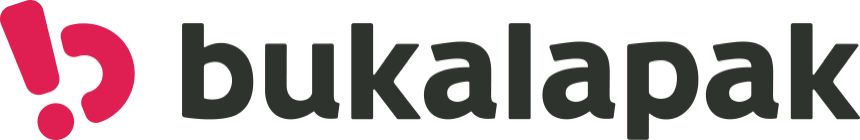 FORMULIR PEMESANAN PEMBELIAN SAHAMPENAWARAN UMUM PERDANA SAHAMPT BUKALAPAK.COMKepada Yth,…………..perusahaan sekuritas dimana pemesan membuka Sub Rekening Efek…………………..Bersama ini yang bertandatangan,	Dengan ini kami menyatakan bahwa kami telah membaca serta memahami keterangan dan penjelasan yang tercantum dalam Prospektus Penawaran Umum Perdana Saham PT Bukalapak.com Tbk (selanjutnya disebut Emiten). Kami menyatakan setuju atas semua pernyataan dan ketentuan Penawaran Umum ini termasuk hak dari Penjamin Pelaksana Emisi Efek untuk menolak pemesanan dan/atau menerima pemesanan baik sebagian atau seluruhnya.Kami menginstruksikan untuk membeli saham Emiten yang ditawarkan dalam Penawaran Umum Perdana dengan jumlah dan ketentuan-ketentuan lain yang tercantum di bawah ini.Untuk pelaksanaan pembayaran pemesanan saham yang kami pesan berdasarkan Formulir Pemesanan Pembelian Saham ini, kami telah menyiapkan dana dengan jumlah penuh dalam RDN kami untuk dapat ditarik sebagai pembayaran yang menjadi kewajiban kami dalam Penawaran Umum Perdana Saham Emiten, dan RDN dimaksud juga akan menampung dana pengembalian uang (refund) bilamana pesanan saham yang kami ajukan dengan instruksi ini tidak memperoleh penjatahan baik seluruhnya maupun sebagaian sesuai dengan tatacara penjatahan yang tercantum dalam propektus.Dengan  ini  pula  kami  setuju  untuk  membebaskan  Perusahaan Efek yang menerima Formuir Pemesanan Pembelian Saham ini dan yang akan meneruskan kepada Penjamin Pelaksana Emisi Efek dari  segala  konsekuensi  dan  kerugian  yang  ditimbulkan  oleh  tidak  benarnya data dalam instruksi pembelian saham yang kami ajukan dan menyatakan bahwa kami yang bertanggung jawab dalam hal apapun.Demikian kami sampaikan minat kami untuk memesan Saham Perseroan sesuai dengan keterangan yang tercantum dalam Formulir Pemesanan Pembelian Saham ini.………………………..,…………………………….                 Pemesan SahamNama Pemesan :NOMOR SID:NOMOR SUB REKENING EFEK (SRE):STATUS:[  ] WNI/Domestic      [ ] WNA/Foreign                                           [  ] PERORANGAN/Individual   [  ] BADAN USAHA/InstitutionalNIK/KTP/Paspor/No. ID:NAMA/Name:ALAMAT/Address:NEGARA/Country:NOMOR TELEPON/phone number:ALAMAT SURAT ELEKTRONIK/email:PERNYATAAN/statement:[  ]  Pihak yang terafiliasi    [  ] Pihak yang tidak terafiliasiDengan direktur, komisaris dan pemegang saham baik Emiten maupun Perusahaan Efek yang menjadi Penjamin Pelaksana Emisi Efek[  ]  Pegawai Emiten    [  ] Bukan pegawai emitenJUMLAH SAHAM/Number of share:STATUS PENJATAHAN PEMESANAN/Allotment status:PEMESANAN SAHAM TERPUSAT/PoolingPENJATAHAN PASTI/Fixed AllotmentJumlah Pembayaran/Amount Due Upon Application (Rp.):NO rdn/ Investor bank account :